The Blood System Vocabulary_______ Arteries_______ Veins_______ Double circulation_______ Tunica externa_______ Arterioles_______ Venules_______ Atrium_______ Semilunar valve _______ Pulmonary circulation_______ Tunica media_______ Capillaries  _______Ventricle  _______Tunuica intima _______ Systolic pressure_______ Diastolic pressure_______ Systemic circulation_______ Single circulation_______ Sinoatrial node_______ Epinephrine ______  Atrioventricular valveA thick layer of smooth muscle and elastic fiber found in the walls of the arteriesCirculation systems that only go through the heart once per circulationThe minimum pressure in the arteries Carry blood back to the heart from the capillaries A group of special muscle cells in the right atrium that act as the pacemakers of the heartCarry blood away from the heart at high pressureThe part of the heart responsible for pumpingThe valve between the atrium and the ventricleA hormone produced to increase heart rate during physical activity Smaller branches of veins The outer layer of connective tissue in the arties The part of the human circulatory system that takes blood to the lungs and back to the heart The peak pressure reached in the artery The part of the heart that collects blood from the veins Circulation systems that go through the heart twice per circulationSmaller branches of arteries The layer of endothelium that forms that lining of the artery Blood vessels that are very thin and permeable to allow the exchange of oxygen and carbon dioxide between the vessels and the tissuesThe valve between the ventricle and the artery The part of the human circulatory system that carries oxygenated blood to the tissues of the body Heart Diagram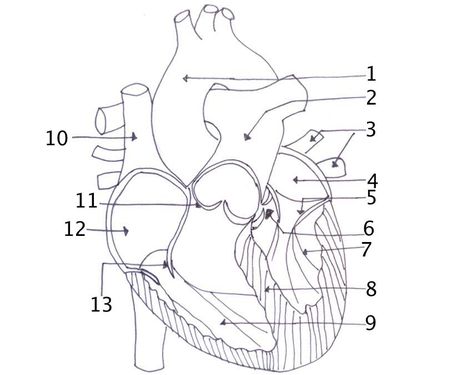 1. Aorta 2. Pulmonary artery3. Pulmonary veins4. 5.6.7.8. Septum9. Vena Cava10.11.12.13.Be able to explain how the heart maintains pace and the  factors that impact it Be able to explain how epinephrine changes heart rate and whyBe able to explain the pathway of a red blood cell starting in the right atrium Be able to explain why veins have valvesBe able to explain how the structure of the artery helps maintain pressureBe able to explain how oxygen and carbon dioxide are exchanged between blood vessels and tissues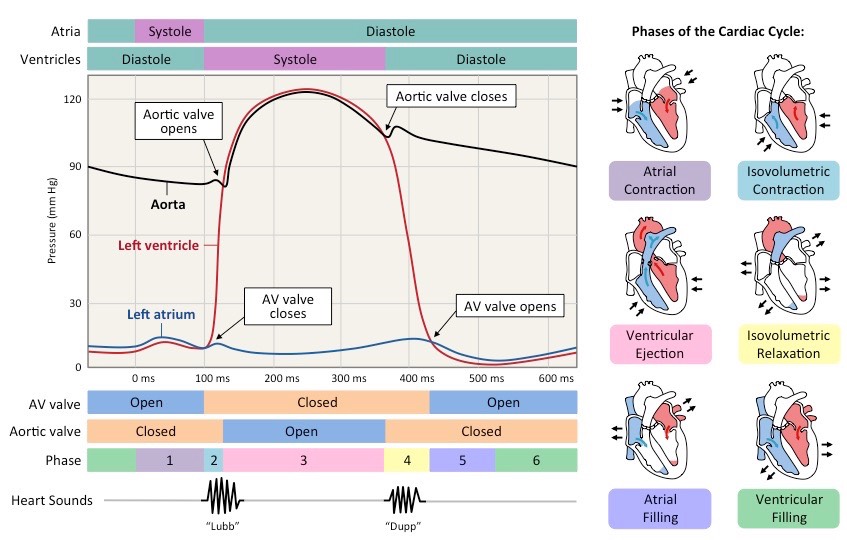 ArteryCapillary VeinDiameterLarger than 10umThickness of wall and diameter of lumenRelatively thin wall with wide lumenNumber of layers in wallThree layers (externa, media, interna)Muscle and elastic fibers in wallSmall amountsValvesNone